  TAGORE DENTAL COLLEGE AND HOSPITAL      DEPARTMENT OF ORAL AND MAXILLOFACIAL SURGERYGUEST LECTURE ON “ODONTOGENIC TUMORS”DATE: 15.6.2021                            Venue:  Conducted online through GOOGLE MEET application.DEPARTMENT OF ORAL AND MAXILLOFACIAL SURGERYTAGORE DENTAL COLLEGE AND HOSPITALMELAKOTTAIYUR POST, RATHINAMANGALAMCHENNAI – 600127PH: 044 – 3010 2222, EXTN: 228 / 230EMAIL ID: maxfacs@tagoredch.inPROF.M.MALA 			   DR.C.J.VENKATAKRISHNAN      CHAIRPERSON 					 PRINCIPAL   ORGANIZING COMMITTEE:PROF.DR.S.JIMSON                                                                      DR.ISRAEL NATHANAELORGANIZER: Department of Oral & Maxillofacial Surgery         Tagore Dental College & Hospital  Date: JUNE 15TH, 2021LEARNING OUTCOME: To acquire detailed knowledge on Odontogenic tumors, classification, pathogenesis, clinical & radiological, histology, diagnosis and surgical management.VENUE: Conducted online through official GOOGLE MEET application.GUEST SPEAKERS: DR.SANKARSAN CHOUDHURYConsultant –Fortis Group of Hospitals Oral and Maxillofacial Surgeon  MODERATOR :        1.   Dr.ISRAEL NATHANAEL               Senior lecturer             Department of oral and maxillofacial surgery             Tagore dental college and hospital      TOPICS COVERED:1. Odontogenic tumors, classification2. Pathogenesis of Odontogenic tumors3. Clinical & Radiological diagnosis of Odontogenic tumors4. Surgical management of Odontogenic tumorsThe guest lecture started with the welcome note by the Head of the Department, Prof.Dr.S.Jimson and the guest speaker was introduced by Dr.Israel Nathanael .The lecture session started sharply by 10.15. It was a detailed and very informative lecture on Odontogenic tumors, classification, pathogenesis, histology, clinical & radiological diagnosis and surgical management 0f Odontogenic tumors.PROGRAM FEEDBACK:The program was attended by 78 students. The program received a Very Good feedback from the participants.PICTURES :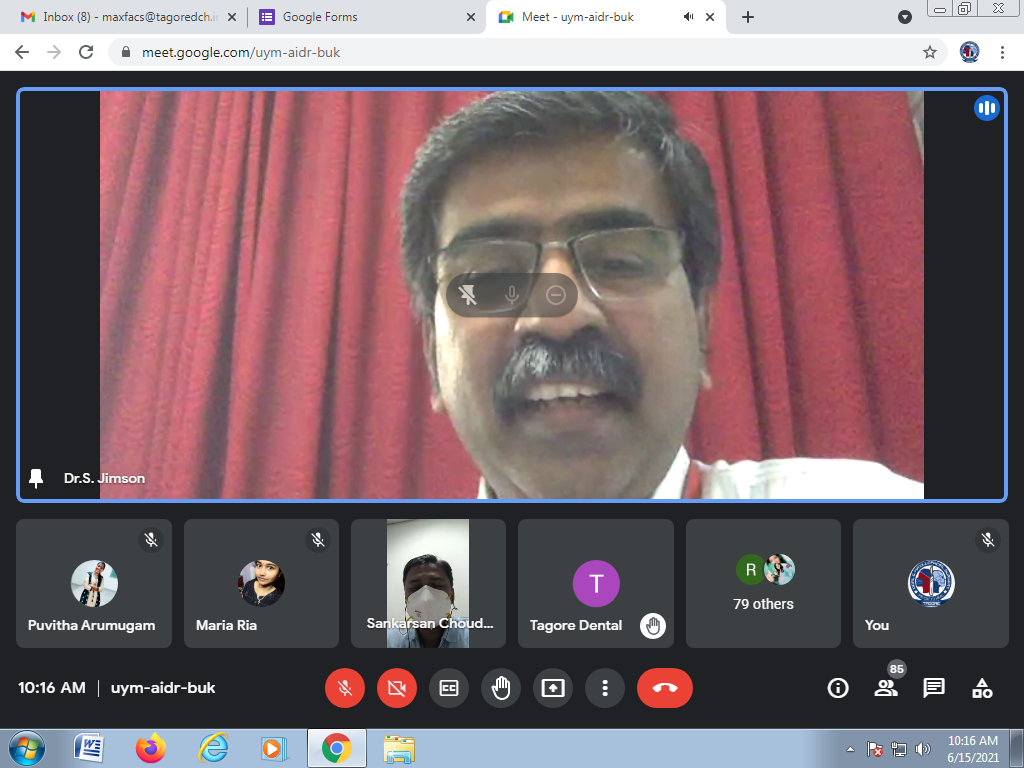 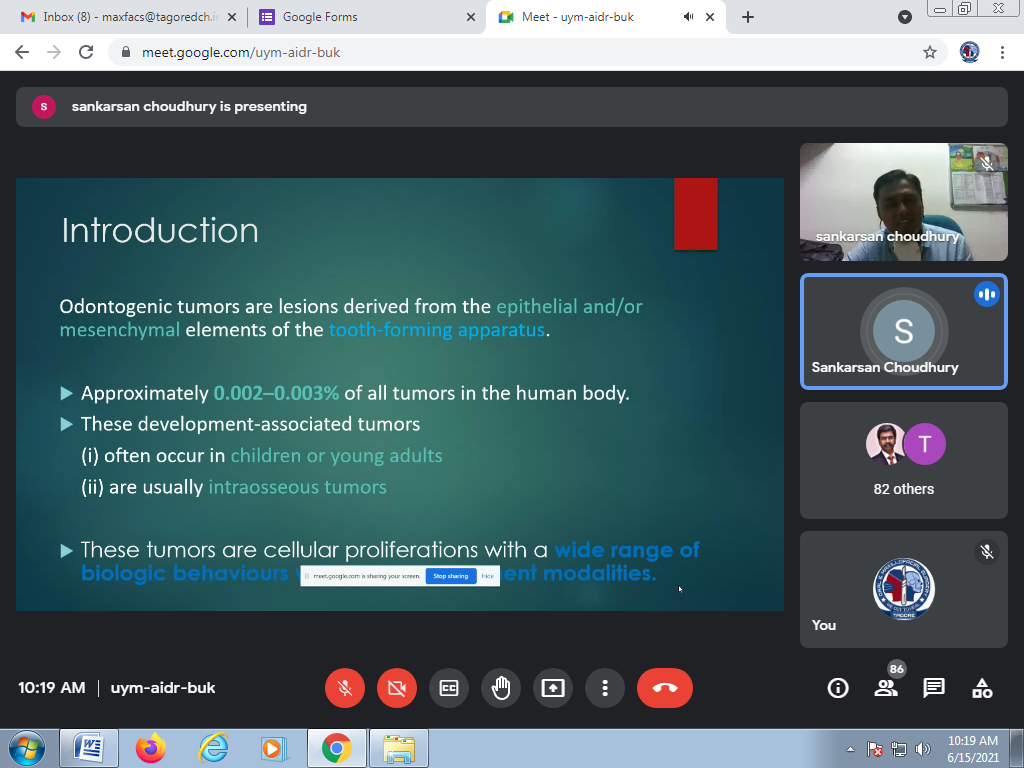 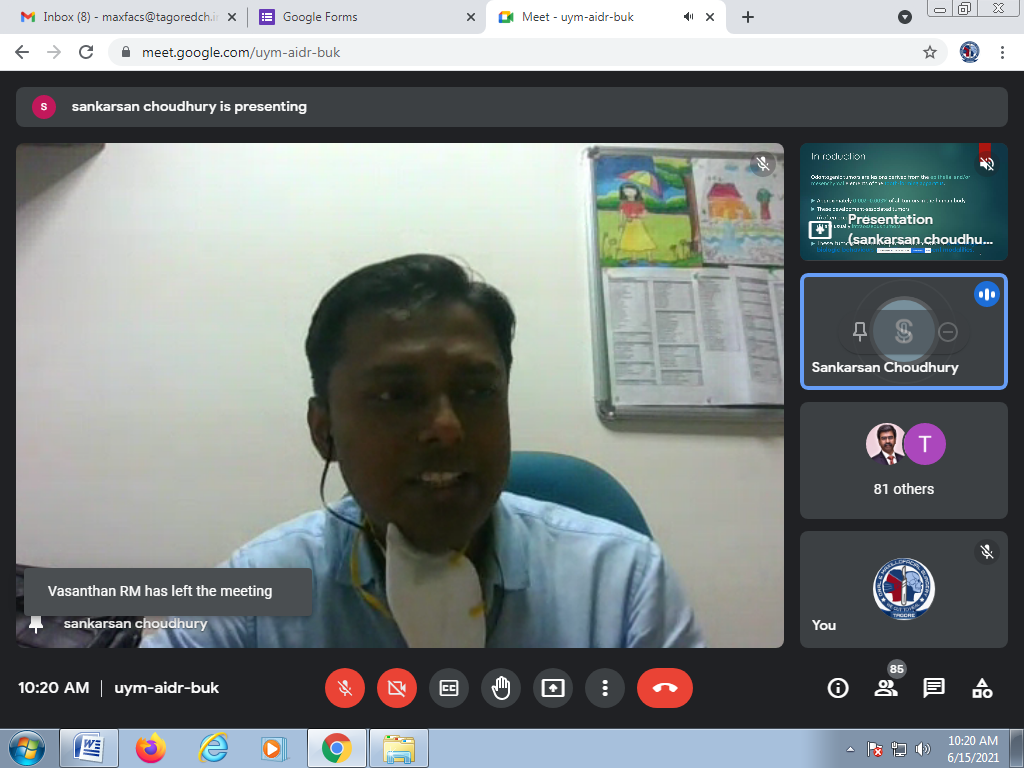 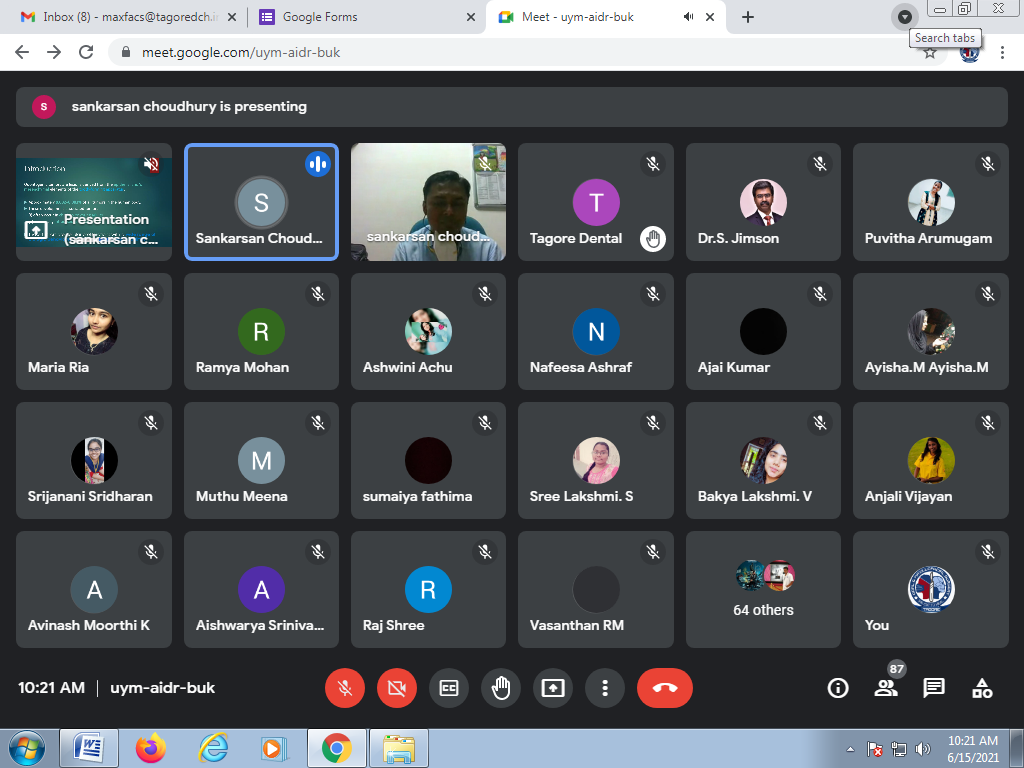 AARTHI. PAARUDRADEVI. J .GABHITHA SHREE. SAISHWARYA. KAISHWARYA .SAJAI KUMAR AJITH KUMAR .SAKASH .VAKSHAYA .NANITHA ROSELIN. SANJALI .VANUSIYA ..JASHWINI. DAYISHA .MBAKYA LAKSHMI .VBALAJI S .ABHARANY MALAVIKA. JBHARGAVI .TBHAVANKUMAR. VDEEPAK RAJ .JDEEPIKA BARATHI .MEZHIL BHARATHI IFATHIMA HASEEN FAZEENAGOKULA PRIYA RGAYATRIGOPINATH .BGOWARDHAN .SHARITHA .RJANANEE BHARKAVI. NJANISHA. MJEBASELVI. PJEYAMITHA .RKALKI PRIYA .AKALPITA DEB BARMANKAMIL HANEEFKANMANIKARTHIKEYAN. AKRISHNA PRIYAKRITHIKA .ALAKSHAYAMALARVIZHI. GMARIA SELVA VIVETHA .AMONISHA .N .CMUTHU MEENAL .MNAFEESANIRMALA .SNISHA DAPHNE. RNISHAALI M.M PAVITHRA .MPOOJA DHARSHIN.I RPRAVINAPREETHA .J .HPRIYA .SPUVITHA. ARAGAPRIYA RAJ SHREE. ERAKSHNA .NRAMYA .MRESHMA .SRITHIKA SRI .SSAROJINISETHU SREE .GSHARMILA .ESHREEYAN NAYAR. M .NSHRIKAVI .MSHREELAKSHMI SIVARANJANI. SSRIDEVI .SSRIJANANI .SSTAVAN VSUBASH .BSUBASH .MSUGUMARISUMAIYA. BSUMAIYA FATHIMA. TSUNIL KUMARSUTHAMANCHARRI. STHILAKRAJ. SVASANTHAN R MVETHIKA .KVIVETHA YOGESH PERIYASWAMY AVINASH MOORTHIDIWAKARSUDESH